                           муниципальное образовательное учреждение                                                           МБОУ Лицей №1                                     Оренбургской области, г. Бугуруслан.                                  ИССЛЕДОВАТЕЛЬСКАЯ РАБОТА НА ТЕМУ:   «Изучение свойств аспирина и его влияние на организм человека».                                                                                                      Выполнили:                                                                                                      обучающаяся 10 класса                                                                                                      МБОУ Лицей №1                                                                                                      Туманина Полина                                                                                                       Руководитель:                                                                                     учитель химии  МБОУ Лицей №1                                                                                    Идигишева Нурслу Кубашевна                                               Бугуруслан-2024ОГЛАВЛЕНИЕ.ВВЕДЕНИЕ__________________________________________________3ГЛАВА 1. Обзор литературы___________________________________51.1. История создания аспирина_________________________________51.2. Фармакологическое действие аспирина ______________________71.3. Химические свойства ацетилсалициловой кислоты ____________10ГЛАВА 2. Экспериментальная часть____________________________112.1. Изучение растворимости аспирина в воде ____________________112.2. Определение рН растворов, содержащих ацетилсалициловую кислоту      _________________________________________________________112.3. Определение растворимости аспирина  в этиловом спирте______122.4. Определение фенолпроизводного в растворе _________________13ЗАКЛЮЧЕНИЕ_____________________________________________14ЛИТЕРАТУРА______________________________________________15Введение.Аспирин, известный также как ацетилсалициловая кислота, является одним из самых широко используемых лекарственных средств в мире. Он обладает рядом фармакологических свойств, включая обезболивающее, жаропонижающее и противовоспалительное действие. Аспирин также известен своими антиагрегационными свойствами, что делает его полезным для предотвращения тромбоза.Вот некоторые ключевые свойства аспирина:---Обезболивающее действие: Аспирин эффективен при умеренной и слабой боли, такой как головная боль, зубная боль и т.д.---Жаропонижающее действие: Он может использоваться для снижения лихорадки.---Противовоспалительное действие: Аспирин уменьшает воспаление, что может быть полезно при различных состояниях, включая артрит.---Антиагрегационное действие: Разжижение крови помогает предотвратить образование тромбов, что может быть полезно для людей с риском сердечно-сосудистых заболеваний.Аспирин доступен в различных лекарственных формах, включая стандартные таблетки и шипучие таблетки, которые быстро растворяются в воде и обычно имеют приятный вкус. Однако, несмотря на свои полезные свойства, аспирин имеет ряд противопоказаний и может вызывать побочные действия, особенно при длительном использовании. Поэтому перед применением аспирина важно проконсультироваться с врачом.Объект исследования: лекарственные препараты, содержащие ацетилсалициловую кислоту.Предмет исследования: физико-химические  и фармакологические свойства аспирина.Цель работы:·          изучить характерные физические и химические свойства, механизм действия и способы безопасного применения лекарственных препаратов, содержащих ацетилсалициловую кислоту.Для осуществления поставленной цели были сформулированы следующие задачи:·          ознакомиться с литературой, содержащей информацию об ацетилсалициловой кислоте;·          провести химические эксперименты, доказывающие свойства ацетилсалициловой кислоты;·          выяснить влияние ацетилсалициловой кислоты на организм человека;·          опытно-экспериментальным путем проверить подавление  роста плесневых грибков на продуктах питания с помощью ацетилсалициловой кислоты.Глава 1. Обзор литературы.1.1. История создания аспирина.На сегодняшний день, история препарата Аспирин является одной из самых увлекательных и красочных в фармакологии. В древние времена, около 2500-3500 лет назад, в Египте и Риме, были известны целебные свойства ивовой коры, как естественного источника салицилатов, которые использовались для лечения различных заболеваний. В одном из папирусов, датируемых ІІ тысячелетием до н.э., который был найден в Египте немецким египтологом Георгием Эберсом, среди других 877 медицинских рецептов были даны рекомендации по использованию листьев мирта (содержащих салициловую кислоту) при ревматической боли и радикулите.  Гиппократ в своих наставлениях рекомендовал использовать иву в качестве сырья для приготовления отвара при лихорадке и родовых муках. На рубеже XIX и ХХ веков преподобный Эдмунд Стоун, сельский викарий из Оксфордшира, представил главе Лондонского королевского общества отчет об исцелении лихорадки с помощью ивовой коры. Часто для обезболивания отвар коры ивы применяли в сочетании с настойкой мака. В таком виде его использовали вплоть до середины XIX в., когда развитие химии позволило начать серьезные исследования состава лекарственных средств из растительного сырья.Так, в 1828 году профессор химии Мюнхенского университета Йоган Бюхнер выделил из коры ивы активную субстанцию — горький на вкус гликозид, названный им салицин (от лат. Salix — ива). Вещество оказывало жаропонижающее действие и при гидролизе давало глюкозу и салициловый спирт.В 1829 году французский аптекарь Анри Леруа произвел гидролиз салицилового спирта. В 1838 году  итальянский химик Рафаэль Пириа разделил салицин на две части, выявив, что лечебными свойствами обладает его кислая составляющая. По сути, это была первая очистка субстанции для дальнейшей разработки препарата.В 1859 году профессор химии Герман Кольбе из Марбургского университета раскрыл химическую структуру салициловой кислоты, что позволило открыть первую фабрику по ее производству в Дрездене в 1874 году.Однако все существующие на то время терапевтические средства из коры ивы обладали очень серьезным побочным эффектом — они вызывали сильную боль в животе и тошноту.В 1853 году  французский химик Шарль Фредерик Жерар в ходе опытов нашел способ ацетилирования салициловой кислоты, однако не довел работу до конца. А в 1875 году для лечения ревматизма и в качестве жаропонижающего средства был применен салицилат натрия.Огромная популярность салицилата натрия пробудила немецкого химика Феликса Хоффмана, работавшего на предприятии «Байер», в 1897 году продолжить исследования Ш.Ф. Жерара. В сотрудничестве со своим руководителем Генрихом Дресером на основании работ французского химика он разработал новый метод получения ацетилированной формы салициловой кислоты — ацетилсалициловую кислоту, которая обладала все теми же терапевтическими свойствами, но гораздо лучше переносилась больными. Это открытие вполне можно назвать фундаментом создания препарата.Для оценки безопасности полученного препарата были проведены первые в мировой истории доклинические экспериментальные исследования на животных. Таким образом, изучение фармакологических свойств препарата  стало началом клинических исследований лекарственных средств, которые с конца ХХ в. стали краеугольным камнем доказательной медицины.Исследования завершились успешно — была доказана хорошая противовоспалительная активность препарата и он был рекомендован для терапевтического применения.6 марта 1899 года, когда новое лекарственное средство было запатентовано в Кайзеровском патентном ведомстве, стало днем рождения препарата Аспирин.В основе торгового наименования лежит латинское название растения — разновидности ивы таволги (Spiraea), из которой получали салицилаты для производства препарата.27 февраля 1900 года Ф. Хоффман получил патент на свое изобретение ацетилсалициловой кислоты в США.Более чем за 100 лет своего активного медицинского применения Аспирин не только не потерял своей актуальности, но и расширил сферу применения в таких разнообразных областях, как устранение боли, симптомов простуды, а также в профилактике сердечно-сосудистых заболеваний.Научный интерес к препарату неиссякаем.1.2. Фармакологическое действие аспирина.Аспирин, или ацетилсалициловая кислота, является одним из наиболее широко используемых нестероидных противовоспалительных препаратов (НПВС) с множеством фармакологических эффектов. Вот основные аспекты его действия:--- Анальгезирующее действие: Аспирин обладает обезболивающим эффектом, который полезен при лечении различных типов боли, включая головную, зубную, менструальные боли и боли в мышцах.--- Жаропонижающее действие: Он эффективен для снижения лихорадки благодаря своему воздействию на центр терморегуляции в гипоталамусе.---Противовоспалительное действие: Аспирин уменьшает воспаление, что делает его полезным при лечении состояний, таких как артрит.--- Антиагрегационное действие: Он предотвращает агрегацию тромбоцитов (склеивание кровяных пластинок), что может помочь в предотвращении сердечно-сосудистых заболеваний, таких как инфаркт миокарда и инсульт.Аспирин влияет на ферменты циклооксигеназы (ЦОГ-1 и ЦОГ-2), которые играют ключевую роль в синтезе простагландинов и тромбоксанов, медиаторов боли и воспаления. Ингибирование этих ферментов приводит к уменьшению синтеза этих медиаторов, что и обуславливает фармакологические эффекты аспирина.Также стоит отметить, что аспирин имеет ряд побочных эффектов и противопоказаний, включая риск желудочно-кишечных кровотечений и синдром Рейе у детей. Поэтому его следует использовать с осторожностью и только по назначению врача.1.3. Химические свойства ацетилсалициловой кислоты.Ацетилсалициловая кислота (АСК), известная как аспирин, обладает рядом химических свойств, которые определяют её широкое использование в медицине:•Формула: АСК имеет химическую формулуC9H8O4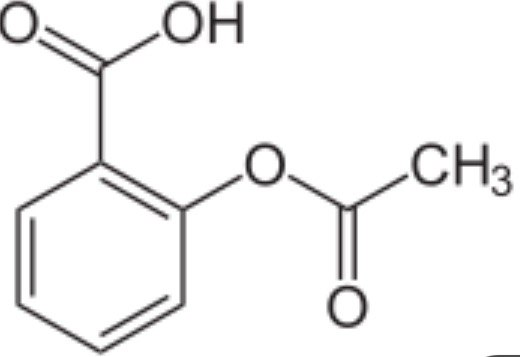 и молярную массу 180,157 г/моль. ---Структура: Молекула состоит из бензольного кольца, присоединенного к ацетильной группе и гидроксильной группе--- Растворимость: АСК мало растворима в воде при комнатной температуре, но растворима в горячей воде и легко растворима в этаноле---Гидролиз: Во влажной среде АСК постепенно гидролизуется до салициловой и уксусной кислот.---Температура плавления:133 - 138 0С---Константа диссоциации: pKa = 3.7Ацетилсалициловая кислота производится путём нагревания салициловой кислоты с уксусным ангдридом: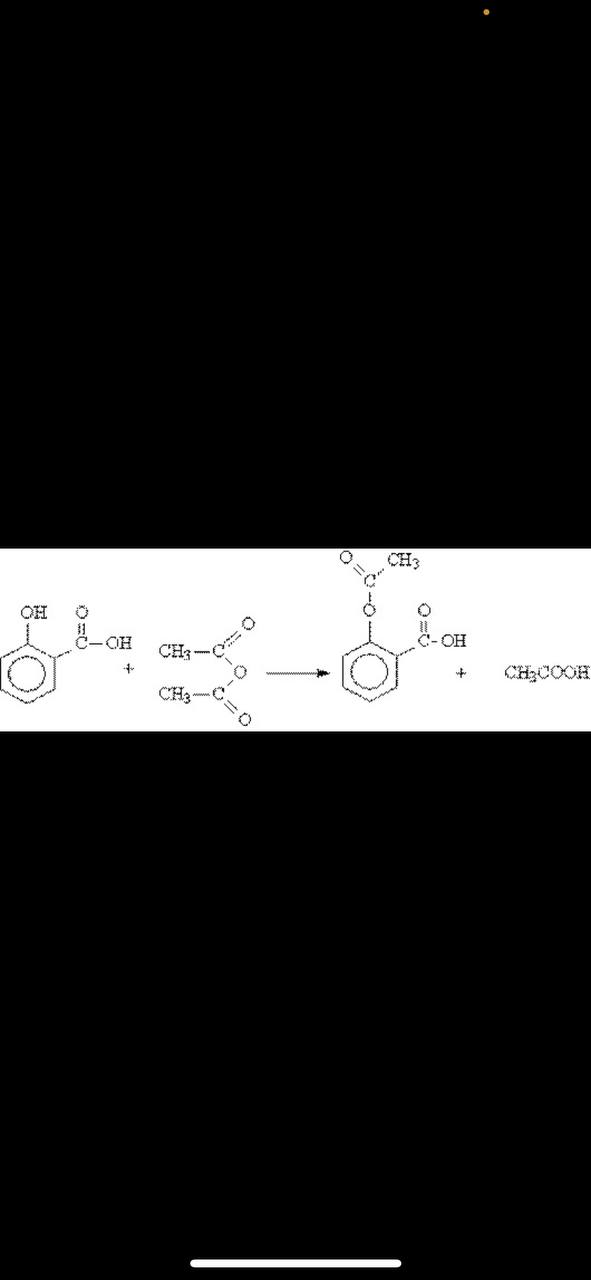 Гидролиз проводят при кипячении раствора ацетилсалициловой кислоты в воде в течение 30 секунд. После охлаждения салициловая кислота, плохо растворимая в воде, выпадает в осадок в виде пушистых игольчатых кристаллов.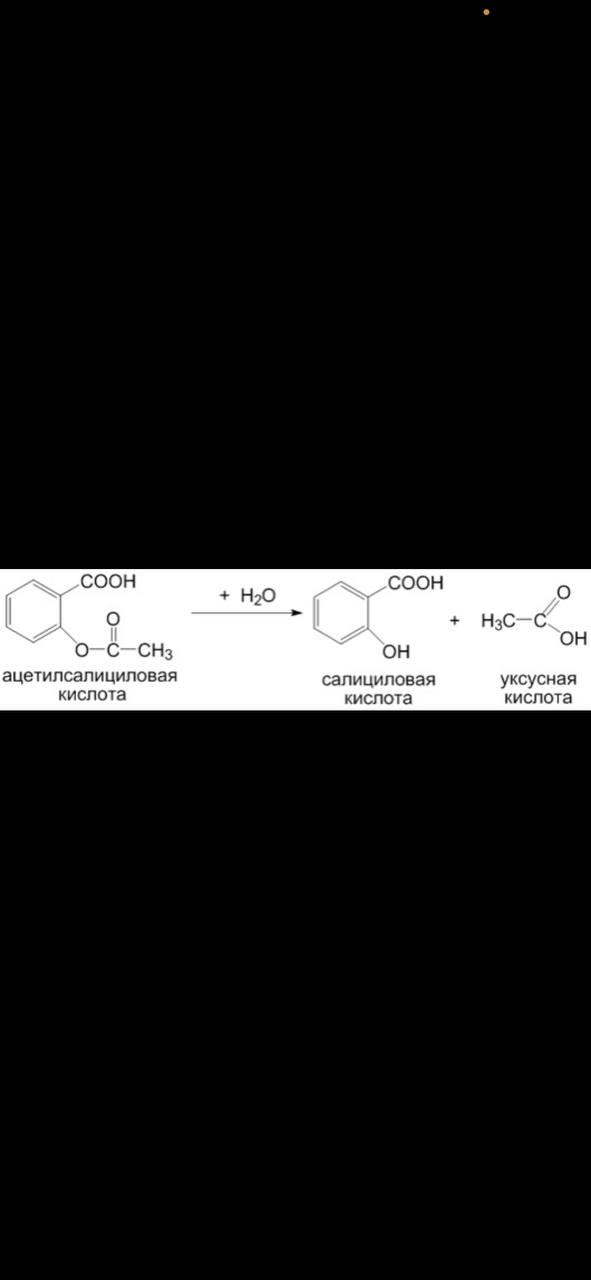 При нагревании с гидроксидом натрия  в водном растворе ацетилсалициловая кислота гидролизуется до салицилата натрия и ацетата натрия.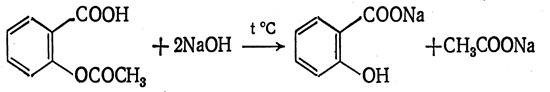  Глава 2. Экспериментальная часть.2.1. Изучение растворимости аспирина в воде.Для изучения свойств используем купленные в аптеке лекарственные препараты, содержащие ацетилсалициловую кислоту: «Упсарин упса», «Аспирин – С», «Ацетилсалициловая кислота». Методика исследования: растерли в ступке  таблетки каждого из лекарств. Обозначили пробирки№ 1 – АСПИРИН - С№ 2 – УПСАРИН УПСА№ 3 – АЦЕТИЛАЛИЦИЛОВАЯ КИСЛОТАПеренесли в пробирки по 0,1 г каждого лекарства. Добавили в каждую пробирку по 10 мл воды и отметили растворимость лекарств в воде. Нагрели на спиртовке пробирки с веществами.Выводы:Пробирка № 1 – АСПИРИН – С – хорошая растворимость;Пробирка № 2 – УПСАРИН УПСА – хорошая растворимость;Пробирка № 3 – АЦЕТИЛАЛИЦИЛОВАЯ КИСЛОТА – плохая растворимость.Результат  опыта показывает, что аспирин в пробирке №3 малорастворим в воде, поэтому попав в желудок, есть риск, что он прикрепится к стенкам желудка и, раздражая их, может вызвать язвенные поражения.2.2. Определение рН растворов, содержащих ацетилсалициловую  кислоту.Методика исследования:  рН исследуемых растворов в трех пробирках проверили с помощью универсальной индикаторной бумаги.Выводы:Пробирка № 1 – АСПИРИН – С – рН=5Пробирка № 2 – УПСАРИН УПСА – рН=7Пробирка № 3 – АЦЕТИЛАЛИЦИЛОВАЯ КИСЛОТА – рН=3Ацетилсалициловая кислота в пробирке №3 показала повышенную кислотность. В желудке находится определённая концентрация своей соляной кислоты, необходимой для обеззараживания и переваривания пищи, и повышение концентрации кислоты способствует нарушению кислотного баланса желудка.2.3. Определение растворимости аспирина  в этиловом спирте.Методика исследования:  внесли в пробирки по 0,1 г лекарственных препаратов и добавили 10 мл этанола.  Нагрели на спиртовке пробирки с веществами.Выводы:Результаты эксперимента показали, что АСПИРИН в пробирке №3  лучше растворяется в этаноле, чем в воде, но выпадает в осадок  в виде кристаллов, АСПИРИН - С  частично растворился, а часть лекарства образовала хорошо различимый белый осадок, так же белый осадок, мы наблюдали в пробирке № 2, где находился УПСАРИН УПСА.Следует сделать вывод о недопустимости применения аспирина совместно с алкогольсодержащими лекарствами, а тем более с алкоголем.2.4. Определение фенолпроизводного (салициловой кислоты) в растворе.Методика исследования:  взболтали по 0,1 г каждого препарата с 10-15 мл воды и добавили  несколько капель хлорида железа (III). При его добавлении к раствору появляется фиолетовое окрашивание.Выводы:Пробирка № 1 – АСПИРИН – С – коричнево-фиолетовое окрашиваниеПробирка № 2 – УПСАРИН УПСА – коричневое окрашиваниеПробирка № 3 – АЦЕТИЛАЛИЦИЛОВАЯ КИСЛОТА – фиолетовое окрашивание.Фенолпроизводное, это очень опасное для здоровья человека вещество, возможно, именно оно  влияет на появление побочных эффектов при приеме ацетилсалициловой кислоты.Заключение.При подготовке к исследованиям был выполнен обзор литературы, содержащей информацию об ацетилсалициловой кислоте, ее свойствах и применении.В ходе проведенных экспериментов были  доказаны химические свойства  ацетилсалициловой кислоты, а также ее влияние на организм человека.Результаты опытов показали, что аспирин малорастворим в воде, этиловом спирте,  некоторые разновидности препарата имеют повышенную кислотность и большое содержание фенолпроизводных.Опасность аспирина заключается в том, что в желудке он может привести к появлению эрозивно-язвенных поражений и желудочно-кишечных кровотечений.Необходимо знать, что все лекарства действуют эффективно только в определенных условиях, которые всегда указаны в прилагаемой инструкции. Прежде чем пользоваться любым препаратом, надо внимательно ознакомиться с инструкцией, так как неумелое использование или хранение может представлять потенциальную опасность для здоровья. Лекарственные препараты также нужно применять по назначению.Литература.1.   Аликберова Л.Ю.Занимательная химия: Книга для учащихся, учителей и родителей. –М.:АСТ-ПРЕСС, 2002.2.   Артеменко А.И. Применение органических соединений. – М.: Дрофа, 2005.3.   Большая энциклопедия. Кирилл и Мефодий 2005 CD – диск.4.   Дайсон Г., Мей П. Химия синтетических лекарственных веществ. М.: Мир, 1964.5.   Машковский М.Д. Лекарственные средства. М.: Медицина, 2001.6.   Пичугина Г.В.Химия и повседневная жизнь человека. М.: Дрофа, 2004.7.   Советский энциклопедический словарь, гл. ред. А.М. Прохоров - Москва,Советская энциклопедия, 19898.   Справочник Видаль: Лекарственные препараты в России: Справочник.- М.: Астра-ФармСервис.- 2001.9.   Шульпин Г.Б. Эта увлекательная химия. М.; Химия,1984.